                                                                                                            ПРОЄКТ № 53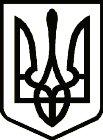 УкраїнаНОВГОРОД – СІВЕРСЬКА МІСЬКА РАДАЧЕРНІГІВСЬКОЇ ОБЛАСТІ(двадцять дев’ята сесія VIІI скликання)РІШЕННЯ      липня 2023 року                                                                                          №  Про розгляд заяви щодо затвердження                                                                                проекту землеустрою щодо відведення                                                                    земельної ділянки та передачу її у власністьРозглянувши подану заяву щодо затвердження проекту землеустрою             щодо відведення земельної ділянки у власність, відповідно до ст. ст. 12, 122,          п.п. 5 п. 27 розділу X «Перехідні положення» Земельного кодексу України,                    у зв’язку з забороною безоплатної передачі земель комунальної власності                        у приватну власність під час дії воєнного стану, керуючись ст. ст. 26, 59 Закону України «Про місцеве самоврядування в Україні» міська рада ВИРІШИЛА:1. Відмовити Гусак Ірині Михайлівні у затвердженні проекту            землеустрою щодо відведення земельної ділянки з кадастровим номером 7423610100:03:000:0416 у власність для індивідуального садівництва (01.05), загальною площею – 0,1200 га, яка знаходиться на території Новгород-Сіверської міської територіальної громади (за межами населених пунктів).2. Контроль за виконанням даного рішення покласти на постійну комісію міської ради з питань земельних відносин та екології.Міський голова                                                                    Л. ТкаченкоПроєкт рішення підготував: 	Начальник відділу земельних відносин міської ради						 	А. ВовкПОГОДЖЕНО:Заступник міського головиз питань діяльності виконавчих органів міської ради							С. ЙожиковКеруючий справами виконавчогокомітету міської ради							С. ПоливодаНачальник юридичного відділуміської ради								М. ШахуновСекретар міської ради							Ю. ЛакозаНадіслати:-  відділу земельних відносин міської ради – 1 прим.